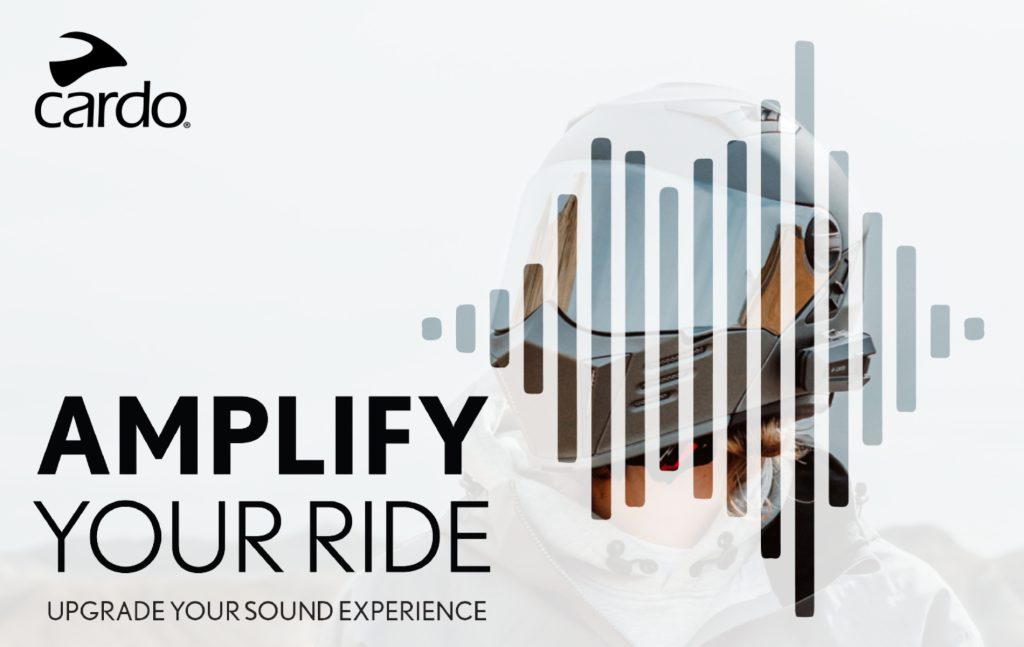 Des musiciens de renommée mondiale et motards, James Toseland et Chuck Garric dirigent la campagne sonore de CardoLausanne, le  31 Octobre 2023Pour diffusion immédiate, 2 pagesDurant le mois d'octobre, Cardo Systems a célébré la campagne « Sound Campaign » avec le lancement de deux vidéos exclusives avec des musiciens de renommée mondiale – et utilisateurs de Cardo – passionnés par le monde de la moto.La présentation a été faite par le double Champion du Monde de Superbike et chanteur principal du groupe ‘Toseland’, James Toseland. Il explique comment sa vie a été une fusion de musique et de motos et le rôle important de la musique tout au long de sa carrière de pilote. Voir la vidéo complète sur la chaîne YouTube de Cardo Systems ici.Prenant le « couplet », il y a une vidéo exclusive avec le bassiste pour Alice Cooper et Beasto Blanco, Chuck Garric, qui a pris du temps dans son emploi du temps chargé de sa tournée américaine pour parler de son amour pour le son et les deux roues. Regardez la vidéo complète ici.En plus de rejoindre les utilisateurs de Cardo et les musiciens connus dans le monde entier, Cardo a saisi l'opportunité d'utiliser sa plateforme pour sensibiliser et promouvoir ceux qui n'ont pas une grande notoriété, et mettre en lumière des artistes nouveaux et relativement inconnus. Appelant le #CardoFam sur les réseaux sociaux, la marque soutient un certain nombre de créateurs en offrant sa plateforme pour les promouvoir. Consultez les réseaux sociaux de Cardo pour les voir en action.Dan Emodi, directeur marketing chez Cardo Systems, déclare : « Le grondement d'un moteur. La voix d'un ami. Le rythme d'une chanson préférée. Le son est fondamental. En tant que motards nous-mêmes et grâce à nos études clients approfondies, nous comprenons l'importance d'un bon son, ce qui nous a conduits à établir notre partenariat avec JBL et à ouvrir nos propres « Cardo Sound Labs » en Allemagne. »Tout au long du parcours de l'entreprise, de l'introduction du premier dispositif Bluetooth sans fil sur le marché pour les motards en 2004 jusqu'à devenir un leader mondial des systèmes de communication sans fil pour les sports mécaniques, « rendre votre conduite exceptionnelle » a toujours été au cœur de Cardo Systems.En 2018, la marque a réalisé une première mondiale en entrant en partenariat avec JBL, une marque audio leader de HARMAN, une collaboration qui a été prolongée pour cinq années supplémentaires en 2021. C'était un partenariat avant-gardiste qui a donné le ton à une relation mélodique.En 2022, Cardo a ouvert « Cardo Sound Labs », un centre de recherche et de développement à grande échelle à Straubing, en Allemagne, renforçant l'accent mis par la marque sur l'audio de haute qualité et le développement de technologies de pointe. Le centre positionne Cardo comme le seul acteur de l'industrie avec des capacités de développement audio dédiées et entièrement possédées. Il abrite une équipe de vétérans scientifiques ayant plus de 150 ans d'expérience cumulée dans l'audio automobile et grand public.Pour voir la gamme complète de Cardo Systems et trouver le Cardo qui vous convient, visitez www.cardosystems.com, ou suivez nous sur les réseaux Facebook, Twitter, Instagram, YouTube.À propos de CardoCardo Systems conçoit et commercialise des dispositifs de communication haut de gamme pour les groupes en mouvement. Les intercoms Cardo connectent les motards et les amateurs de sports outdoor (motoneige, skis, cyclisme...) à leur téléphone, à leur musique et à leur groupe entre eux. Cardo Systems a développé la première oreillette intercom sans fil Bluetooth pour moto en 2004. Cardo Systems est à l'origine de la plupart des innovations du marché, avec le lancement du premier intercom moto en réseau avec la technologie "Dynamic Mesh Communication" (DMC), du premier système audio haut de gamme JBL et du premier intercom à commande vocale.... Les produits Cardo Systems sont vendus dans plus de 100 pays et sont les premiers dispositifs de communication au monde pour les groupes en mouvement.Contact pour plus d'information / besoin d'images en haute définition / demande d'essai d'un intercom Cardo System :  Agence ride&drive rue des Terreaux 2 1003 Lausanne Suissethierry@rideanddrive.biz+ 33 6 41 87 27 15